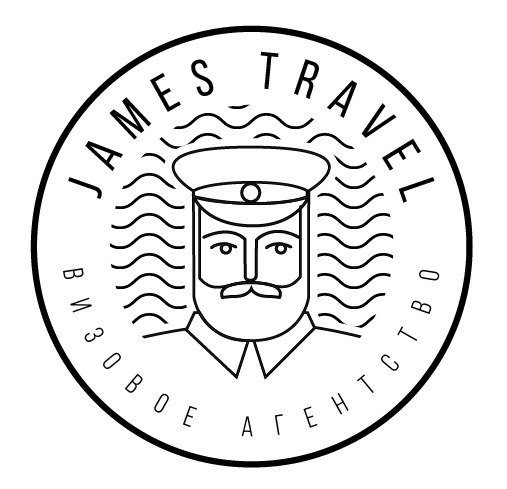 		ОБЩИЕ ДАННЫЕДАННЫЕ О СРОКАХ ПРЕДСТОЯЩЕЙ ПОЕЗДКИКОНТАКТНАЯ ИНФОРМАЦИЯДАННЫЕ О РОДИТЕЛЯХ ТУРИСТАДанные о супругеВАШИ ИЖДИВЕНЦЫРАБОТАЕсли анкету заполняют дети до 18 лет, в этом пункте они должны указать данные родителей.Следующие пункты заполняют в соответствии с выбранным выше пунктом:Работали ли вы когда-нибудь в этих организациях?ФИНАНСЫЕсли анкету заполняют дети до 18 лет, в этом пункте они должны указать данные родителей.ВИЗОВАЯ ИСТОРИЯВАШ ВИЗИТДве последние поездки в страны Шенгена,либо США за последние 10 летЯ, _________________________, даю согласие на обработку моих персональных данных ООО «Джеймс-Тревел» _______________Ф.И.О.Другие имена, девичья, предыдущая фамилия (если были)Семейное положение□ холост/не замужем□ гражданский брак□ разведен/разведена□ женат, но не живем вместе□ женат/замужем□ вдовец/вдоваЕсть ли у вас другое гражданство?□ да (укажите дополнительно)	□ нет□ да (укажите дополнительно)	□ нетДата предполагаемой поездки в ВеликобританиюФактический адрес проживанияКак долго вы проживаете по фактическому адресуЯвляетесь ли вы собственником жилья, в котором проживаете?Если вы проживаете по вышеуказанному адресу менее 2-х лет, укажите предыдущий адрес, включая дату заселения и выселенияМобильный телефонИ электронная почтаФ.И.О. МАМЫДата рождения мамыСтрана рождения мамыГражданство мамыФ.И.О. ПАПЫДата рождения папыСтрана рождения папыГражданство папыФ.И.О. супруга,   Номер паспорта супругаДата рожденияПроживает ли ваш партнер с вами?□ да		□ нетСупруг едет с вами?□ да		□ нетПомогаете ли Вы материально членам вашей семьи (несовершеннолетним детям, пожилым родителям) □ да (ежемесячная сумма) __________		□ нетВаша степень занятости□ Полная занятость□ Частичная занятость□ Частный предприниматель□ Безработный□ Студент□ Пенсионер/ в отставке□ финансовая поддержка супруга/родственника□ Другое: __________________Полная занятость - Частичная занятость - Частный предпринимательПолная занятость - Частичная занятость - Частный предпринимательВаша должностьНазвание организации Адрес организацииРабочий телефонВ чем заключаются ваши рабочие обязанностиРаботаете ли вы по совместительству? □ да (укажите)		□ нетДолжность:Название организации:Адрес:Заработная плата:Пенсионер/в отставкеПенсионер/в отставкеСумма ежемесячной пенсииФинансовая поддержка супруга/родственникаФинансовая поддержка супруга/родственникаПомогает ли вам материально кто-то из членов вашей семьи  Укажите ежемесячную сумму ________Вооруженные силы (включая службу в армии)□ да		□ нетНазвание учреждения:Адрес:Дата начала работы:		       Дата окончания работы:Правительственные организации  (в том числе и региональные)□ да		□ нетНазвание учреждения:Адрес:Дата начала работы:		       Дата окончания работы:Судебные и юридические организации□ да		□ нетНазвание учреждения:Адрес:Дата начала работы:		       Дата окончания работы:СМИ□ да		□ нетНазвание учреждения:Адрес:Дата начала работы:		      Дата окончания работы:Администрация разного рода гос. учреждений□ да		□ нетНазвание учреждения:Адрес:Дата начала работы:		       Дата окончания работы:Служба безопасности (включая полицию, частные охранные предприятия, личную охрану)□ да		□ нетНазвание учреждения:Адрес:Дата начала работы:		       Дата окончания работы:Какой ваш суммарный месячный доход со всех источников?Есть ли у вас дополнительный доход из других источников, включая семью: супруга, детей, родителей и друзей, сдачу имущества или недвижимости в аренду и др.?□ да (укажите) 		□нетИсточник 1:Сумма:				Как часто:Источник 2:Сумма:				Как часто:Есть ли у Вас собственные сбережения, собственность или другие ценности, например, акции?□ да (укажите)		□ нетИсточник 1:			Сумма:Источник 2:			Сумма:Какую сумму вы берете с собой в поездку?Кто будет оплачивать ваши билеты в Великобританию? □ сам			□ другой (укажите, кто это будет)Имя, Фамилия:Кем он вам приходится:Кто будет оплачивать ваше проживание в Великобритании? □ сам			□ другой (укажите, кто это будет)Имя, Фамилия:Кем он вам приходится:Если, кто-то другой, кроме вас, будет оплачивать вашу поездку или ее часть, сколько денег они вам дадут?□ сам			□ другой (укажите сумму) Сумма:Стоимость вашей поездки в Великобританию (стоимость билетов и гостиницы)Получали ли когда-либо отказ во въезде в какую-либо страну, включая Великобританию?□ да (укажите подробности)		□ нетСтрана:Год:Были ли вы депортированы, изгнаны или должны были оставить когда-либо какую-либо страну, включая Великобританию?□ да (укажите детали			□ нетПодавали ли вы заявку в Министерство внутренних дел за последние 10 лет, чтобы остаться в Великобритании?□ да		□ нетЕсть ли у страховой полис Великобритании?□ да		□ нетЕсть ли у вас судимость в какой-либо стране?□ да		□ нетВас когда-либо обвиняли в совершении уголовного преступления, даже если дело не доходило до суда (включая нарушения правил дорожного движения)?□ да		□ нетПоедет ли с вами в Великобританию еще кто-либо?□ да (укажите детали)		□ нетФ.И.О первого:Дата рождения:Гражданство:Есть ли действующая виза в UK: Ф.И.О первого:Дата рождения:Гражданство:Есть ли действующая виза в UK: Где вы собираетесь остановиться?□ Отель	□ у родственников		□ у друзей Ф.И.О:Город/графство:Адрес: Телефон: Чем планируете заняться в Великобритании? СТРАНАЦЕЛЬ ВИЗИТАЦЕЛЬ ВИЗИТАМесяц/год Месяц/год Кол-во дней Поездки во все прочие страны (НЕ Шенген и США) за последние 10 лет:Поездки во все прочие страны (НЕ Шенген и США) за последние 10 лет:Поездки во все прочие страны (НЕ Шенген и США) за последние 10 лет:Поездки во все прочие страны (НЕ Шенген и США) за последние 10 лет:Поездки во все прочие страны (НЕ Шенген и США) за последние 10 лет:Поездки во все прочие страны (НЕ Шенген и США) за последние 10 лет:СтранаЦель поездкиДата въездаДата въездаДата выездаДата выезда